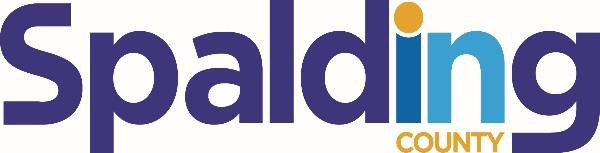 SPALDING COUNTY BOARD OF ELECTIONS AND VOTER REGISTRATION825 Memorial Drive, Griffin, GA  30223TO:	ALL CITIZENSFROM:	SPALDING COUNTY BOARD OF ELECTIONS AND VOTER REGISTRATION SUBJECT:	NOTICE OF SPECIAL CALLED MEETINGDATE:	December 8th, 2022DATE:	December 16th, 2022TIME:	4:00  p.m.PLACE:	SPALDING COUNTY COURTHOUSE ANNEX	119 E. SOLOMON STREET, ROOM 108	GRIFFIN, GA  30223